Wallaroo Football Club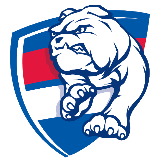 MISSION STATEMENTThe Wallaroo Football Club is dedicated to Football and our Community.The Wallaroo Football Club will Promote, Advance, Foster and Cultivate the game of Australian Rules FootballSOCIAL MEDIA POLICY
Adopted 6 March 2018, Reviewed 3 April 2020, Reviewed April 2021Next Review Date April 2022POLICY SUMMARYWHAT IS AND IS NOT IN SCOPE:This Policy is about the tools that the Club will use in its communication strategy.This Policy is not about the tools that individuals use in their day-to-day communication; however, the Club’s Code of Conduct will be enacted as a result of any individual issue or behaviour arising that is considered to place the Club into disrepute.THE WALLAROO FOOTBALL CLUB CONTEXTThe Wallaroo Football Club Inc. supports the following guidelines when using social mediaDO’S:Use common senseAlways respect the Yorke Peninsula Football League (YPFL), its clubs, competitors, players, fans and sponsorsTweet and update your Facebook status regularlyPromote stories about you and your club with linksInteract with your followers and friendsFollow each other and chat with each otherTalk about life outside footyHave funDON’TS	Never act like everything you upload is privateDon’t forget the YPFL and its clubs follow youDon’t abuse the YPFL, its clubs, fans, competitors and sponsorsNever post photos that are inappropriate (ie drinking, nudity, etc)Ignore haters – don’t respond to them.THE WALLAROO FOOTBALL CLUB INC. CONTEXTBREACHES OF USE:The Wallaroo Football Club Inc. hereby announces that it has a ‘Zero Tolerance’ on any breaches – there is to be no bringing the Club into disrepute, no racial and/or religious vilification; no derogatory remarks towards our Club, other Clubs, the YPFL, and/or individuals.Inappropriate use of electronic communication includes but is not limited to making or posting inappropriate comments against players, clubs (ours and others), club officials, match officials, league itself or its delegates – which is hurtful, discriminatory or offensive in nature. Any person who believes that they have been the victims of inappropriate electronic communication should report the matter to any member of the Committee, (either in writing or verbally) along with any evidence that may assist the Club in investigating the concern. The Club will undertake to investigate the concern at its discretion. Matters which are deemed by the Executive to be more serious in nature may be reported to external to the club authorities (ie: the Police) – should this be the case, it will be reported to them by the Club President.Non-compliance with the general outline above will result in disciplinary action for any violations – as outlined in the Club’s Constitution and Club’s Code of Conduct. A rule of thumb is: “If you don’t have something positive to say, then do not say anything at all.”RESPONSIBILITY:As a player and/or member of the Wallaroo Football Club, it is everyone’s responsibility to implement this Policy.RESPECTFUL CONVERSATIONS AND INFORMATION:The Wallaroo Football Club also recognises that as providers of information we have a duty of care to convey information to all players and members in a respectful and courteous manner – both verbally and in written form.The Wallaroo Football Club Executive and General Committee understand and accept its responsibility to this effect; and to abide by the Club’s Code of Conduct. Equally, it is imperative that all players and parents/guardians and friends also abide by the Clubs Code of conduct.BACKGROUND AND CONTEXTPURPOSE:To develop a Club Policy in the use of Social Media – including the use of Social Networking sites such as Facebook amongst others.Note: This policy applies only to the Wallaroo Football Club related sites and issues; and is not meant to infringe upon any person’s personal interaction or commentary online.ACKNOWLEDGEMENT:The Wallaroo Football Club Inc. acknowledges and recognises the growing reliance and use of information technology (such as internet, website, Facebook, Twitter, email, Flickr, etc) for communication. They are all vital parts of modern communication strategies between organisations and clubs with their customers, sponsors, stakeholders, players and members.The Wallaroo Football Club Inc also acknowledges and recognises the importance of the Internet in shaping public thinking about our Club and our sponsors, current and potential products, players and members, partners and stakeholders, and customers.The Wallaroo Football Club Inc further acknowledges and recognises the importance of our players, members and key stakeholders joining in and helping shape our Club through interaction in Social Media amongst other means. So, our Club is committed to supporting your right to interact knowledgeably and socially within the Social Media context.AIMS AND OBJECTIVES:Consequently, this Policy aims to help us make appropriate decisions about our Club related Web site and other interactive sites, postings on video or picture sharing sites, or in the comments that you make online on blogs, elsewhere on the public Internet, and in responding to comments from posters either publicly or via email.These guidelines will help us open up a respectful, knowledgeable interaction with people on the Internet. They also protect the privacy, confidentiality, and interests of our Club, players and members, our sponsors, current and potential products, players and members, partners, and customers.THE WALLAROO FOOTBALL CLUB INC. CONTEXT:The Wallaroo Football Club Inc has participated on the Social Media journey since the mid 2000’s via our participation in the Sporting-Pulse Website infrastructure. However, the Club has contributed to the paper based ‘Budget’ game day program by providing Club newsletters. The Club website has been minimally used.From 2018, onwards the Club proposes to increase its use of the electronic/social media as the major source of communication internally with all players and club members, and externally with other interested persons.The Club will post formal Club Policies and documents on to the website for all to access – thus improving transparency in decision making and communication. The Club has established a facebook site that will continue to be a major communication tool.The Club’s use of Social Media (and the subsequent use of Social Networking sites such as Facebook, Twitter and Team App) is the focus of this Policy document. Along with every opportunity though comes ‘risk’.SOCIAL MEDIA – A DEFINITION:The term ‘Media’ is generally defined as an instrument of communication – for example newspaper, radio, television or film is commonly known as ‘Industrial Media’. This form of communication is generally a one-way street where you can read a newspaper or listen to a report on television, but you have very limited ability to give your thoughts on the matter.In contrast, ‘Social Media’ is a social instrument of communication – it is a two-way street that gives you the ability to communicate too. In Web terms, this would be a website that doesn’t just give you information, but interacts with you while giving you that information. This interaction can be as simple as asking for your comments or letting you vote on an article, or it can be as complex as Flixster recommending movies to you based on the ratings of other people with similar interests. Any website that invites you to interact with the site (to share information and resources; and can include text, audio, video, images, podcasts, and other multimedia communications), and could include the interaction with other visitors, falls into the definition of Social Media.Social Media may include (although is not limited to):social networking sites (eg Facebook, Myspace, LinkedIn, Bebo, Yammer)Social video and photo sharing websites (eg Flickr, YouTube, Picasa)blogs, including corporate blogs and personal blogsblogs hosted by media outlets (eg ‘comments’ or ‘your say’ feature in major newspapers)micro-blogging (eg Twitter)wikis and online collaborations (eg Wikipedia)forums, discussion boards and groups (eg Google groups, Whirlpool)vod and podcastingonline multiplayer gaming platforms (eg World of Warcraft, Second Life)instant messaging (including SMS)geo-spatial tagging (Foursquare)FACEBOOK – A DEFINITION:The literature tells us that Facebook is a social networking service and website launched in February 2004, operated and privately owned by Facebook Inc. As of April 2012, it is estimated that Facebook has more than 900 million active users. Users must register before using the site, after which they may create a personal profile, add other users as friends, and exchange messages, including automatic notifications when they update their profile. Additionally, users may join common interest user groups, organised by workplace, school or college, or other characteristics, and categorize their friends into lists such as “People from Work” or “Close Friends” – including sporting clubs. Facebook allows any users who declare themselves to be at least 13 years old to become registered users of the site. A January 2009 Compete.com study ranked Facebook as the most used social networking service by worldwide monthly active users.Facebook’s growth as an Internet social networking site has met criticism on a range of issues, including online privacy, child safety, and the inability to terminate accounts without first manually deleting the content.While in theory Facebook requires users to be over 13, the verification process is easily deceived. According to a May 2011 Consumer Reports survey, there are 7.5 million children under 13 with accounts and 5 million under 10, violating the site’s terms of service.It is reported that: “Facebook itself is not unsafe but it can be potentially unsafe depending on the way you use it. Children can be more vulnerable in the virtual world and might give out more details than they intend to, as they are more trusting. There are also warnings to parents to be on guard about the various malware that their computer may get through some of the games children play on Facebook.”FACEBOOK PAGE:Facebook ‘Pages’ are for businesses, organisations and brands to share their stories and connect with people. You can customise Pages by adding apps, posting stories, hosting events and more. Engage and grow your audience by posting regularly. People who like a Facebook Page will get updates in their news feeds.A Facebook page is created and managed from an existing Facebook user or users’ personal accounts. Only the official representative of an organization, business, celebrity or band is permitted to create or update a Page.The important thing to note is that anybody with access to the internet can view a page. This means nobody is excluded and the purpose of communicating with club members, players and friends is achieved with one application.Technology also allows for us to use the website as a conduit to the Facebook page by dynamically displaying Facebook page updates.BENEFITS ON THE USE OF FACEBOOK:Facebook when used appropriately can be an effective Club tool, and can offer to:share information easily, effectively and efficiently;save time and effort for club volunteers and administrators;enhance our Club’s reputation;bring in more members and sponsors;exhibit leadership in the use and enhancement of available technology amongst our sporting club colleagues;transform our strategic thinking as to future opportunities at our club;prepare us for the future;communicate effectively with members and supporters; andremain a relevant forward thinking Club.The YPFL to whom we are an affiliate member, encourages our Club to optimise technology and the use of electronic forms of communication. The Australian Football League (AFL) and the SANFL themselves, use many of these forms of communication.In order to achieve this, Policy Guidelines need to be developed in order to exert some control over how we as a Club will use electronic media; to articulate what is and is not permissible; and to determine who can and cannot post items.WHY CONSIDER TECHNOLOGICAL ENHANCEMENTS:The Wallaroo Football Club Inc will continue to embrace the new Social Media technology by upgrading its website, and further enhancing the opportunities afforded to it by embracing other available functionalities. The Club wants to be able to:Use an information sharing medium which will give immediate information to players and members;A quick, inexpensive and very effective way to communicate with players and members;Drive players and members to use the website even more than it is currently used;Further promote our sponsors;Further promote our Club to increase our member base (and thus increase exposure to our sponsors);Market club merchandise;Promote come-and-try days; andPost photos and calendar events.The Wallaroo Football Club Inc is also conscious that many other affiliated organisations and sporting bodies are heading in the same direction; and that therefore we need to prepare for such developments and enhancements as we progress into the future.RECOMMENDATIONS:In principle, it is recommended that the Wallaroo Football Club Inc:Continue to upgrade and fully enhance its Social Media applications (ie: Website).Continue to upgrade and enhance the use of Social Networking (ie: Facebook, Twitter, TeamApp) as per the Policy Guidelines.Encourage all players, members, sponsors and supporters to register on the Club website in order to receive all up-to-date information, news and views.This Policy Guideline aims to provide a basis for the responsible use of Social Media (including applications such as the Club’s Facebook, Twitter and TeamApp); recognise and identify the shortcomings of the use of Social Media; and to develop strategies and guidelines to mitigate against issues arising.HOW WILL FACEBOOK BE USED AT THE WALLAROO FOOTBALL CLUB:Facebook will be used as an authorised two-way communication strategy from the Club Executive and General Committee to all players and members with the aim to:Use Social Media to provide immediate information to players and members;A quick, inexpensive and very effective way to communicate with players and members;Drive players and members to use the website even more than it is currently used;Further promote our sponsors;Further promote our Club to increase our member base (and thus increase exposure to our sponsors);Market club merchandise;Promote come-and-try days; andPost photos and calendar events.RISKS:The Wallaroo Football Club Inc also recognises that there are risks with the introduction of any new technological initiative – to which the Club wishes to be informed of any concerns with the Social Media Policy.POLICY REVIEWThis Policy will be reviewed annually to ensure it remains relevant, practical and that it reflects community expectations and legal requirements. SIGNEDPresident:Date:Secretary:Date: